V 5 – Kunststoffe mit AromatenMaterialien: 		Gasbrenner, Wasserbad, 3 Reagenzgläser Chemikalien:		Formaldehyd, Salzsäure (konz.), Natronlauge (20 %ig), Phthalsäureahydrid, GlycerinDurchführung: 		Versuch 1: Polyveresterung 		2 g Phthalsäureanhydrid werden mit 15 Tropfen Glycerin versetzt. Die Lösung wird mit einer kleinen Flamme auf dem Dreifuß mit dem Gasbrenner leicht erwärmt. Die Blasenentwicklung sollte nicht zu heftig sein! Nach 15-20 Minuten ist die Reaktion beendet.		Versuch 2: Polykondensation zu Resorcinharz		Achtung, nicht zu große Mengen an Chemikalien verwenden, die Reaktionen sind zum Teil heftig! 4 cm Resorcin in ein Reagenzglas füllen, in Formaldehydlösung lösen und ggf. in einem Wasserbad vorsichtig erwärmen. Nun wird die Lösung auf zwei Reagenzgläser aufgeteilt. In das eine Reagenzglas wird ein Tropfen konzentrierte Salzsäure gegeben, in das andere einen Tropfen Natronlauge als Katalysator.  Beobachtung:			Versuch 1: Polyveresterung 			Es bildet sich eine Lösung, die zunächst klar ist und es gibt eine Blasenentwicklung. Dann verfärbt sich die Schmelze gelblich und klar und wird fest. Außerdem sind weiße lineare Makromoleküle entstanden. 		Versuch 2: Polykondensation zu Resorcinharz		Eine heftige Reaktion findet statt, die Lösungen härten aus. Das Harz mit der Natronlauge als Katalysator nimmt eine gelbbraune Farbe an, das andere Harz erscheint rosa.  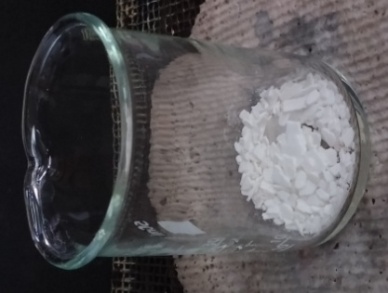 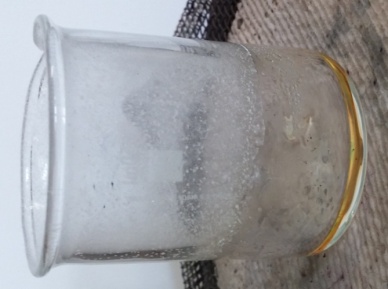 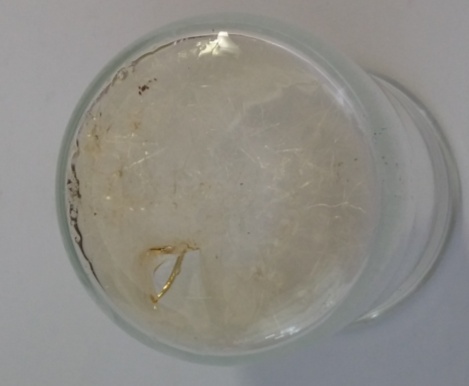 Abb. 5 -  Phthalsäureanhydrid mit Glycerin vor, nach dem Erwärmen und nach dem Aushärten. 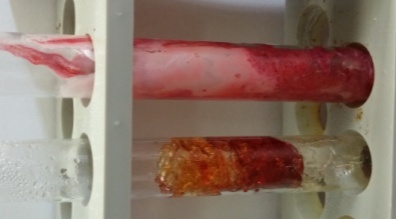 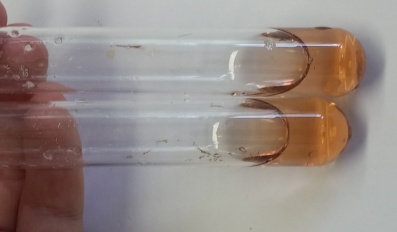 Abb. 6-  Resorcin und Formaldehyd vor und nach der Kondensation. Auf dem rechten Bild ist links die Kondensation mit Natronlauge als Katalysator, rechts die Kondensation mit Salzsäure.Deutung:			Versuch 1: Polyveresterung 		Unter Wasserabspaltung entsteht ein Polyester als Gylcerin und Phthalsäureanhydrid. 		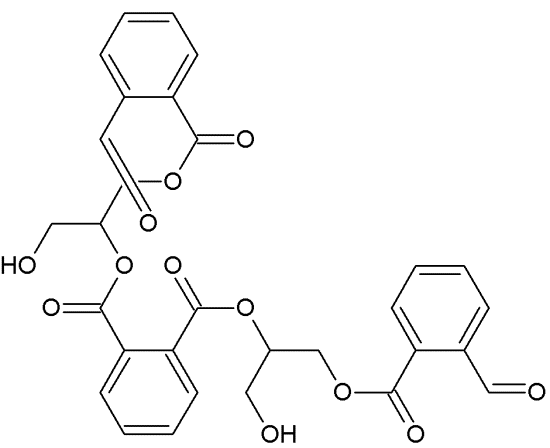 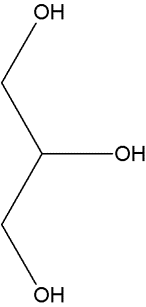 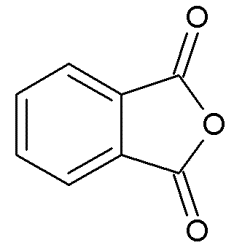 	+						-H2OGlycerin	Phthalsäureanhydrid			Versuch 2: Polykondensation zu Resorcinharz		Es findet eine Polykondensation von Resorcin und Formaldehyd unter Wasserabspaltung statt. 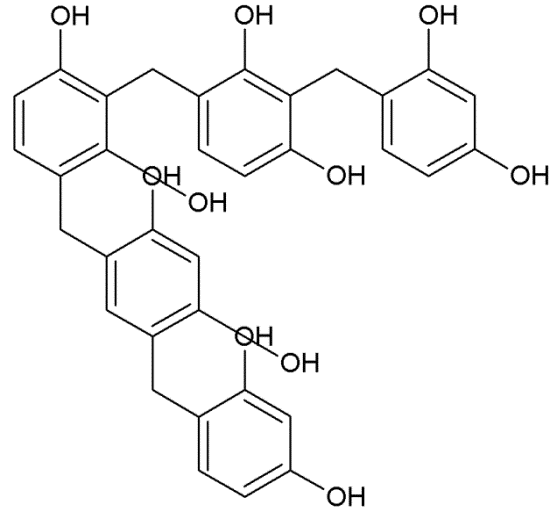 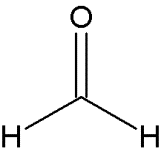 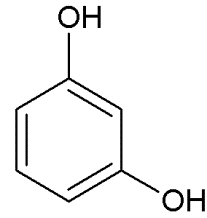 	+						H+/ OH- 							-H2OResorcin				Formaldehyd Literatur:	K. Häusler, H. Rampf, R. Reichelt, Experimente für den Chemieunterricht mit einer Einführung in die Labortechnik, Oldenbourg, 2. Auflage 1995, Druck 2013, S. 317, 318, 319, 320.Entsorgung: 	Die Kunststoffe können in den Feststoffabfall gegeben werden.GefahrenstoffeGefahrenstoffeGefahrenstoffeGefahrenstoffeGefahrenstoffeGefahrenstoffeGefahrenstoffeGefahrenstoffeGefahrenstoffeResorcinResorcinResorcinH: 302+319+315+400            H: 302+319+315+400            H: 302+319+315+400            P: 273+302+352+305+351+338  P: 273+302+352+305+351+338  P: 273+302+352+305+351+338  FormaldehydFormaldehydFormaldehydH: 302+351+317     H: 302+351+317     H: 302+351+317     P: 280+302+352+308+313  P: 280+302+352+308+313  P: 280+302+352+308+313  Salzsäure (konz.)Salzsäure (konz.)Salzsäure (konz.)H: 314+335+290H: 314+335+290H: 314+335+290P:280+301+330+331+305+351+338        P:280+301+330+331+305+351+338        P:280+301+330+331+305+351+338        Natronlauge (20 %ig)Natronlauge (20 %ig)Natronlauge (20 %ig)H: 314+290             H: 314+290             H: 314+290             P:280+301+330+331+305+351+338   P:280+301+330+331+305+351+338   P:280+301+330+331+305+351+338   PhthalsäureahydridPhthalsäureahydridPhthalsäureahydridH: 302+335+315+318+334+317      H: 302+335+315+318+334+317      H: 302+335+315+318+334+317      P:260+262+302+352+304+340+305+351+338+313+280      P:260+262+302+352+304+340+305+351+338+313+280      P:260+262+302+352+304+340+305+351+338+313+280      GlycerinGlycerinGlycerin-            -            -            -  -  -  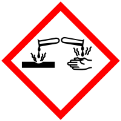 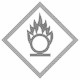 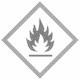 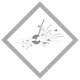 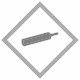 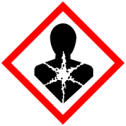 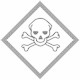 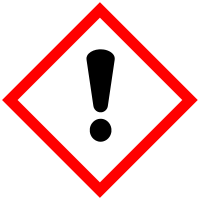 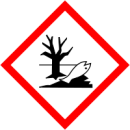 